Sumar hokkískóli á Akureyri 2010, kvenna æfingarÆfingabúðir kvenna munu leggja aðaláherslu á að bæta skautatækni, kraft, snerpu sem og skot.  Afís æfingar munu hjálpa leikmönnum að undirbúa sig fyrir komandi tímabil.  Einnig verður fjallað um næringu, sálfræðilegan undirbúning og leikskilning.Fimmtudag og föstudag 19.-20. ágúst 17:00-20:3016:30 MÆTING17:00-18:25 ísæfing18:30-20:00 afís20:00-20:30 teygjur og sturta20:30 BúiðLaugardag og sunnudag 21.-22. ágúst 9:00-16:009:00 MÆTING9:30-11:00 fyrsta ísæfing  11:10-12:00 afís þjálfun11:30-12:00 hádegismatur13:00-14:30 ísæfing14:30-15:00 teygjur og sturta15:00-16:00 önnur afís æfing16:00  BÚIÐ VERÐ(Á laugardag og sunnudag er innifalinn hádegismatur ásamt tveimur minni máltíðum hvorn dag fyrir sig)skráningar fyrir 1. Júní 5 dagar 12.500 kr.síðskráning eftir 1. júní 5 dagar 14.500 kr.Pakkatilboð með 7 ísæfingum með m.fl. kvennaskráningar fyrir 1. júní 14.500 kr.síðskráning eftir 1. júní 16.500 kr.Hlakka til að sjá alla á ísnum!Sarah SmileyMyndir frá síðasta ári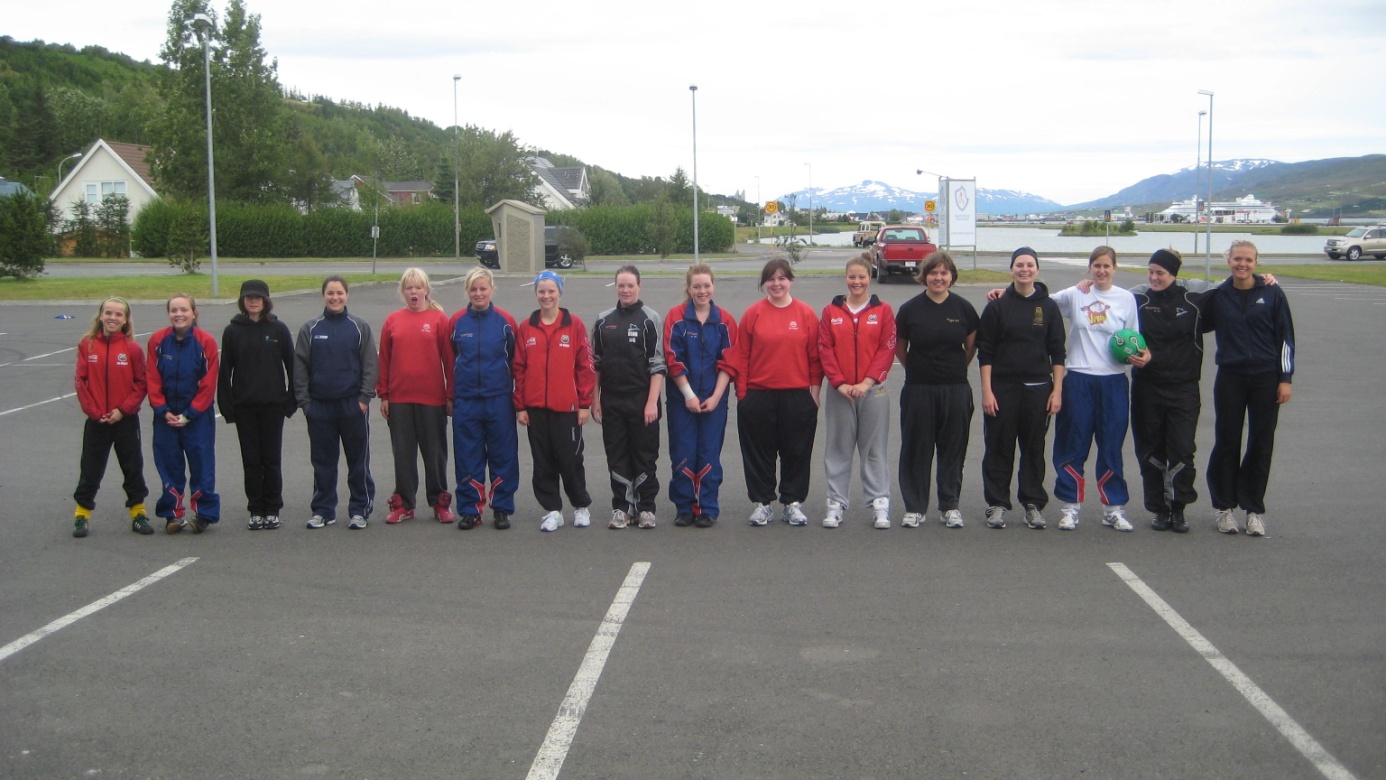 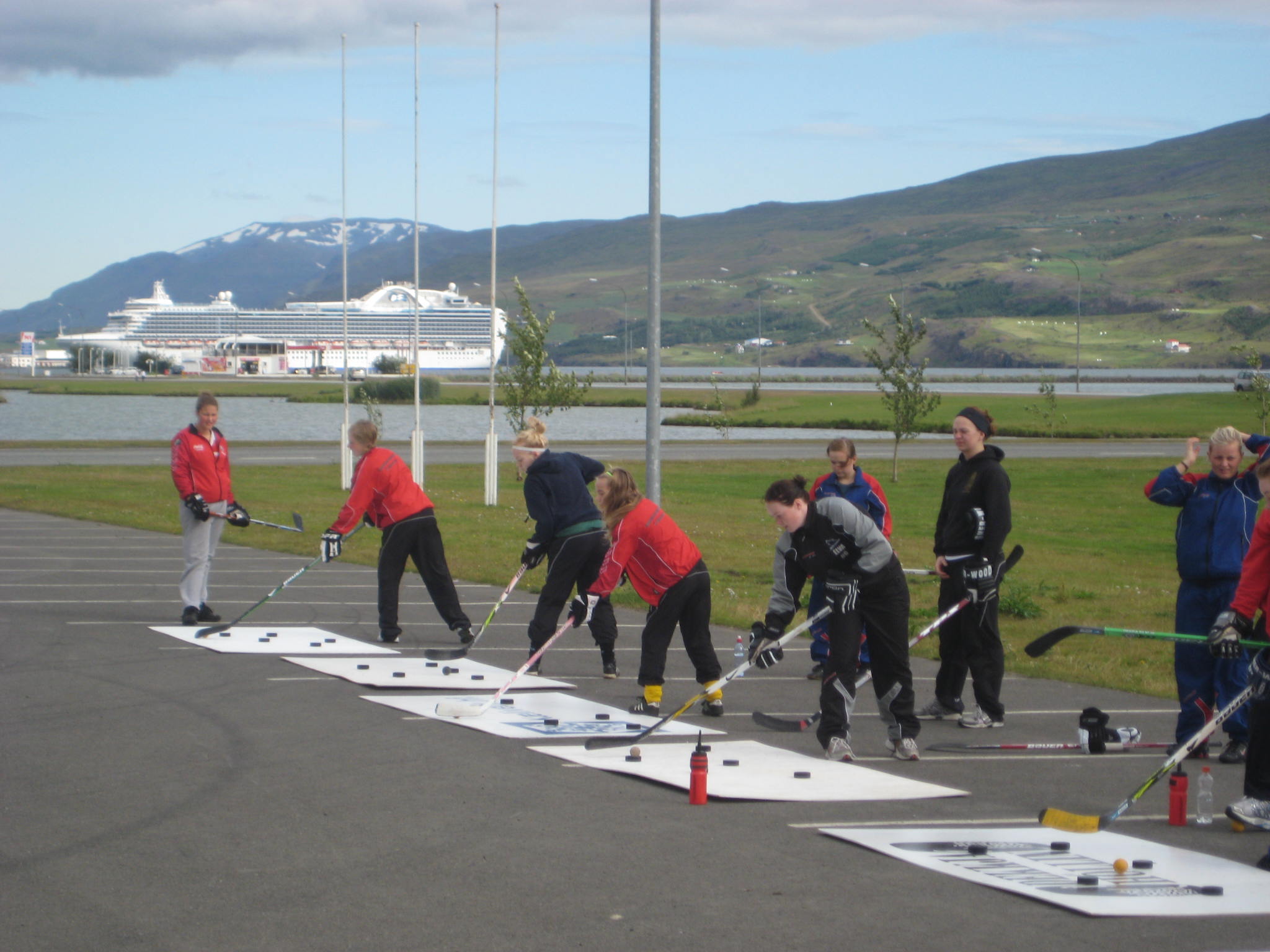 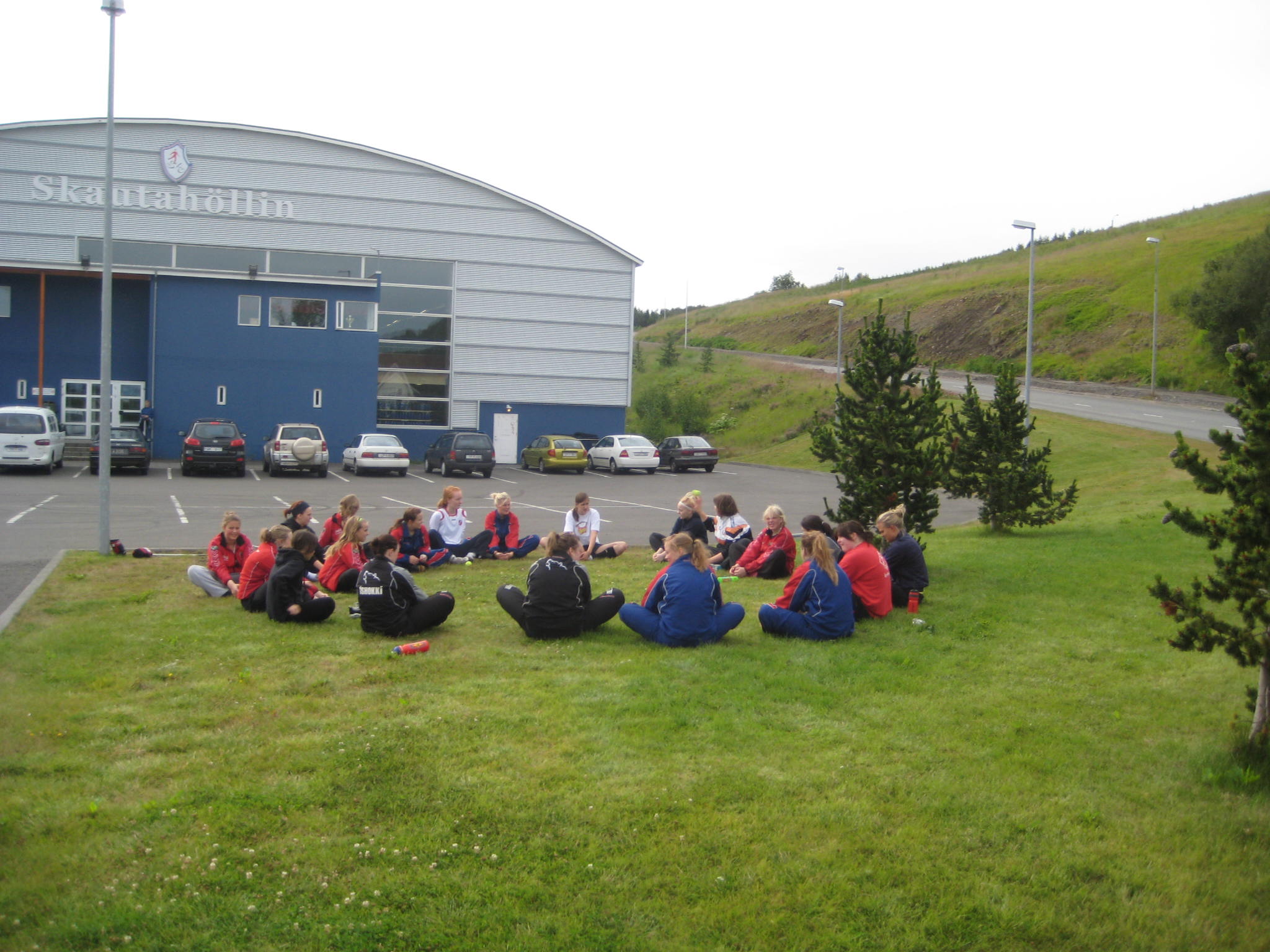 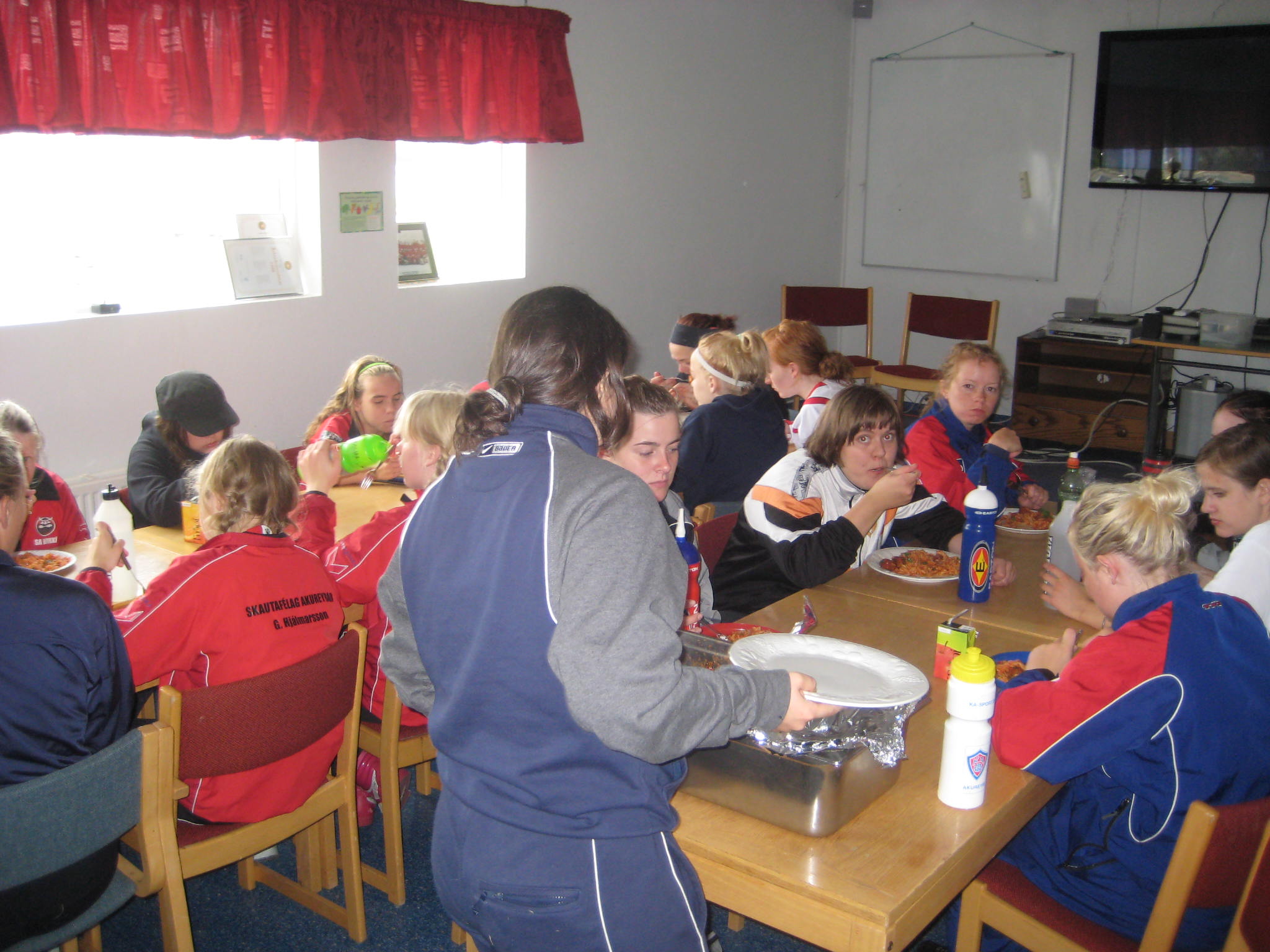 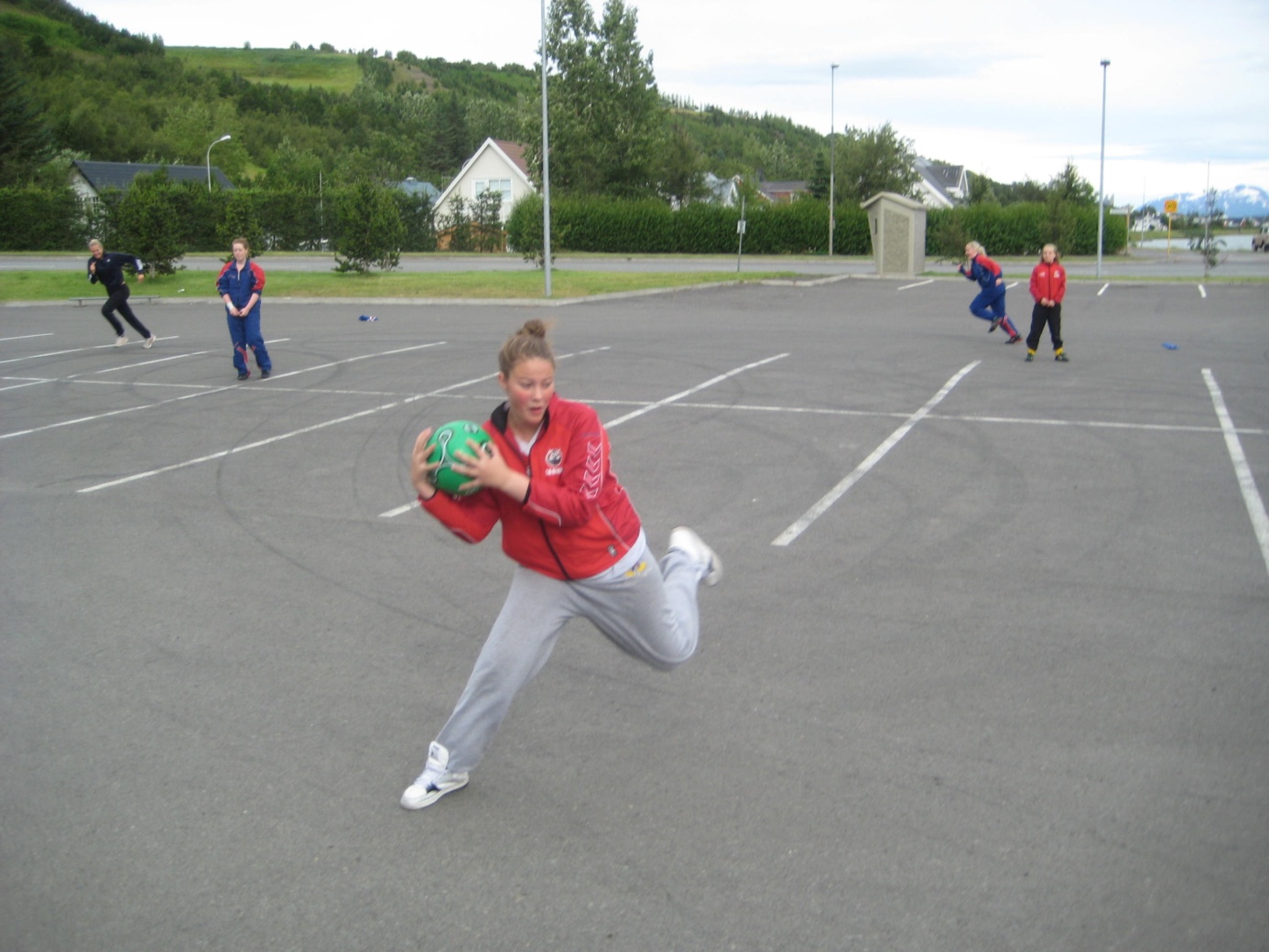 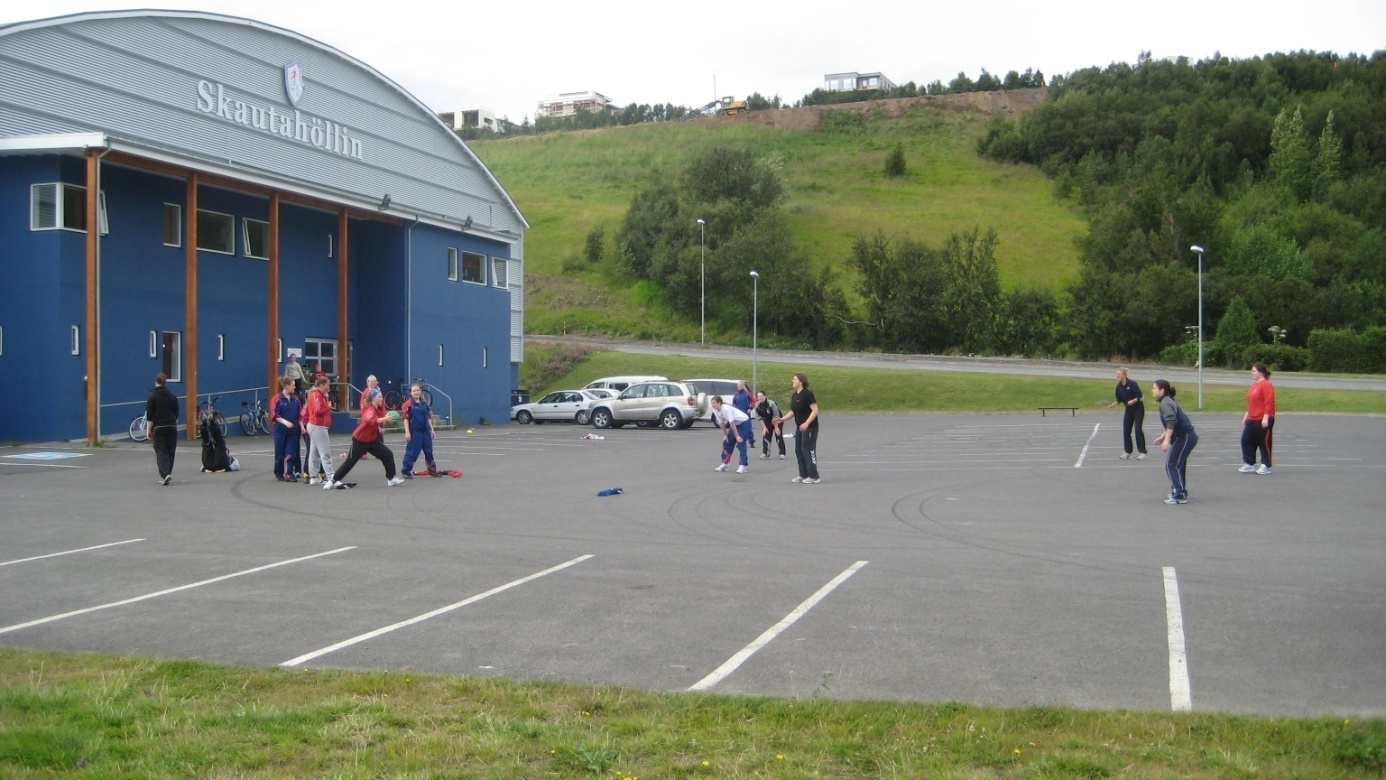 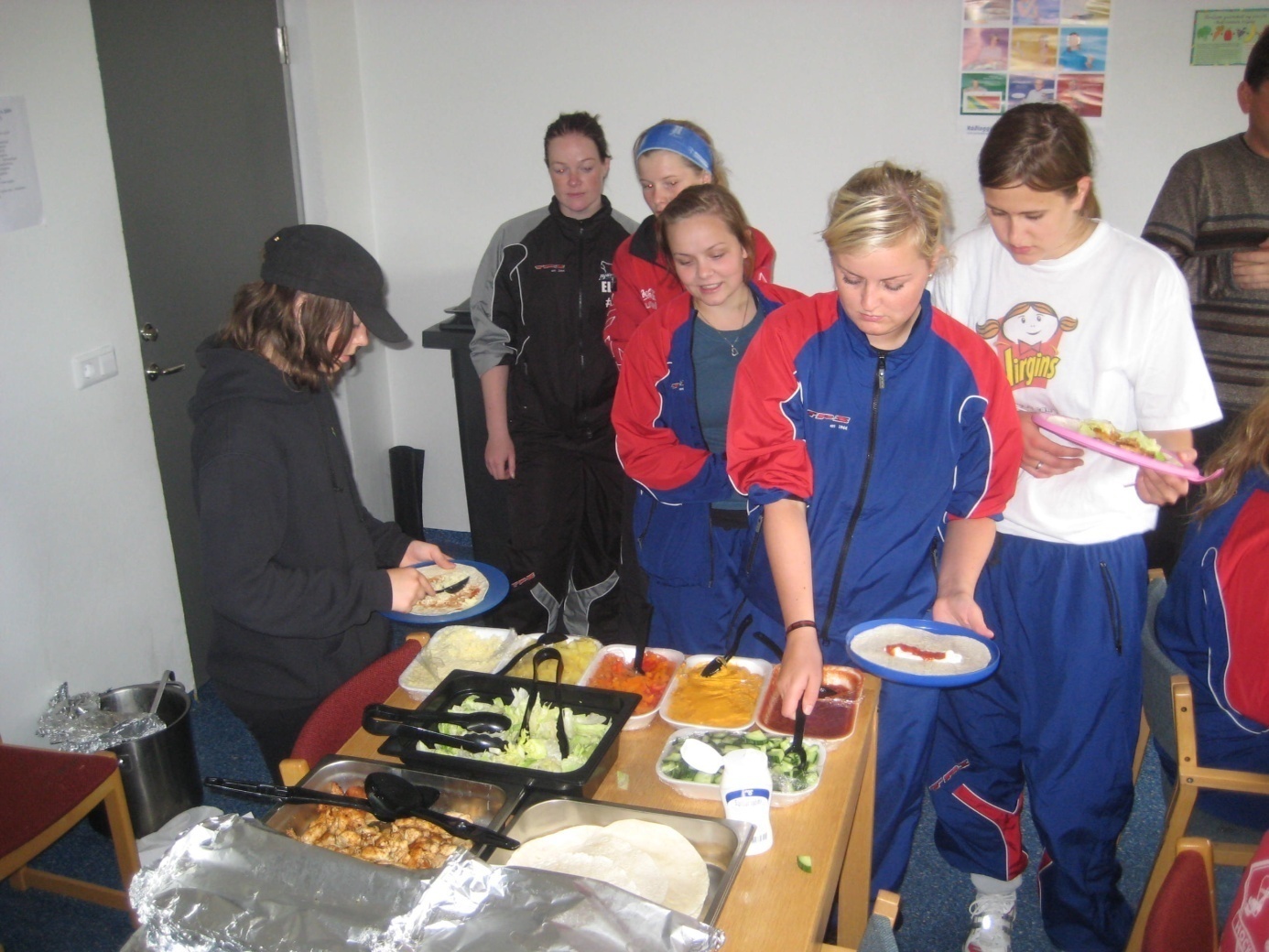 